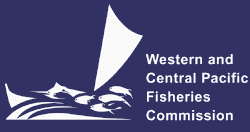 SCIENTIFIC COMMITTEETHIRTEENTH REGULAR SESSIONRarotonga, Cook Islands9-17 August 2017PROVISIONAL ANNOTATED AGENDAWCPFC-SC13-2017/02OPENING OF THE MEETINGWelcome addressMeeting arrangements Issues arising from the CommissionAdoption of agendaReporting arrangements Intersessional activities of the Scientific Committee REVIEW OF FISHERIESOverview of Western and Central Pacific Ocean (WCPO) fisheries  Overview of Eastern Pacific Ocean (EPO) fisheries Annual Report – Part 1 from Members, Cooperating Non-Members, and Participating Territories Reports from regional fisheries bodies and other organizationsDATA AND STATISTICS THEMEData gapsData gaps of the CommissionSpecies composition of purse-seine catches (Project 60)Potential use of cannery receipt data for the work of the WCPFCFAD anagement Additional FAD data fields to be provided by vessel operators Regional Observer ProgrammeROP longline coverage Review of ROP minimum standards data fields  Electronic Reporting outcomes from WCPFC13Economic dataSTOCK ASSESSMENT THEME WCPO tunasWCPO bigeye tuna (Thunnus obesus)Review of research and informationImprovement of MULTIFAN-CL software for stock assessmentsReview of 2017 bigeye tuna stock assessmentProvision of scientific informationStock status and trends Management advice and implications WCPO yellowfin tuna (Thunnus albacares)Review of research and informationReview of 2017 yellowfin tuna stock assessmentProvision of scientific informationStatus and trends Management advice and implications WCPO skipjack tuna (Katsuwonus pelamis)Review of research and informationUpdate of skipjack tuna stock assessment informationProject 67 (Skipjack fishery impacts on the margins of the Convention Area)Provision of scientific informationStatus and trends Management advice and implications South Pacific albacore tuna (Thunnus alalunga)Review of research and informationUpdate of South Pacific albacore tuna stock assessment informationReview of research and informationStatus and trends Management advice and implications Northern stocks North Pacific albacore (Thunnus alalunga) Review of research and informationReview of 2017 North Pacific albacore stock assessment Provision of scientific informationStatus and trends Management advice and implications Pacific bluefin tuna (Thunnus orientalis) Review of research and informationProvision of scientific informationStatus and trends Management advice and implications North Pacific swordfish (Xiphias gladius)Review of research and informationProvision of scientific informationStatus and trends Management advice and implications WCPO sharksReview of shark researchesOceanic whitetip shark (Carcharhinus longimanus)Review of research and informationProvision of scientific informationStatus and trends Management advice and implications Silky shark (Carcharhinus falciformis)Review of research and informationProvision of scientific informationStatus and trends Management advice and implications South Pacific blue shark (Prionace glauca)Review of research and informationProvision of scientific informationStatus and trends Management advice and implications North Pacific blue shark (Prionace glauca)Review of research and informationReview of 2017 North Pacific blue shark stock assessmentProvision of scientific informationStatus and trends Management advice and implications North Pacific shortfin mako (Isurus oxyrinchus)Review of research and information Pacific bigeye thresher shark (Alopias superciliosus)Review of research and informationProvision of scientific informationStatus and trends Management advice and implications Porbeagle shark (Lamna nasus)Review of research and informationProvision of scientific informationStatus and trends Management advice and implications WCPO billfishesSouth Pacific swordfish (Xiphias gladius) Review of research and informationReview of 2017 South Pacific swordfish stock assessmentProvision of scientific informationStatus and trends Management advice and implications Southwest Pacific striped marlin (Kajikia audax)Review of research and informationProvision of scientific informationStatus and trends Management advice and implications North Pacific striped marlin (Kajikia audax)Review of research and informationProvision of scientific informationStatus and trends Management advice and implications Pacific blue marlin  (Makaira nigricans) Review of research and informationProvision of scientific informationStatus and trends Management advice and implications MANAGEMENT ISSUES THEMEDevelopment of harvest strategy frameworkReference pointsSouth Pacific albacorePerformance indicators and monitoring strategiesHarvest control rules and Management Strategy EvaluationFAD FAD FAD Implementation of CMM 2016-01ECOSYSTEM AND BYCATCH MITIGATION THEME Ecosystem effects of fishingSEAPODYMEcosystem indicatorsFAD Sharks  Review of conservation and management measures for sharksCMM 2010-07 (CMM for Sharks)CMM 2011-04 (CMM for oceanic whitetip shark)CMM 2012-04 (CMM for protection of whale sharks from purse seine fishing operations)CMM 2013-08 (CMM for silky sharks)CMM 2014-05 (CMM for sharks)Development of a comprehensive shark and ray measureSafe release guidelines Shark Research PlanProgress of shark research plan Seabirds Sea turtles 	Data exchangeOTHER RESEARCH PROJECTSWest Pacific East Asia Project Pacific Tuna Tagging Project  ABNJ (Common Oceans) Tuna Project-Shark and Bycatch ComponentsWCPFC Tissue Bank (Project 35b)Other ProjectsCOOPERATION WITH OTHER ORGANISATIONSSPECIAL REQUIREMENTS OF DEVELOPING STATES AND PARTICIPATING TERRITORIESFUTURE WORK PROGRAM AND BUDGETReview of the Scientific Committee Work ProgrammeDevelopment of the 2018 Work Programme and budget, and projection of 2019-2020 provisional Work Programme and indicative budget ADMINISTRATIVE MATTERSFuture operation of the Scientific Committee Election of Officers of the Scientific Committee Next meeting  OTHER MATTERSADOPTION OF THE SUMMARY REPORT OF THE THIRTEENTH REGULAR SESSION OF THE SCIENTIFIC COMMITTEECLOSE OF MEETING